Absolute Value Inequalities and Tolerance Practice			Name _________________________Absolute Value Inequalities1.   				2.   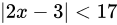 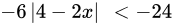 3.   				4.  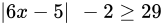 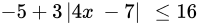 5. 			6.   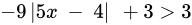 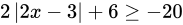 Tolerance1) In scientific laboratory work, the error associated with a measurement is the amount by which the measurement differs from the true value. Error is expressed as a number greater than or equal to 0. The true value of the freezing point of a certain liquid is – 45°C, but it has been known to freeze between  – 42°C and  – 48°C. Write and solve an inequality that will describe the freezing point of this liquid.2) A city ordinance states that pools must be enclosed by a fence that is from 3 to 8 ft high. Write an absolute value inequality describing fences that don’t meet this ordinance.3)  A fabrication shop has a tolerance of 0.0025 millimeters for the diameter a piston they are machining in the new HHO car.   The piston should have a diameter of 8mm.  Write and solve an absolute value inequality that describes unacceptable diameters of the pistons.